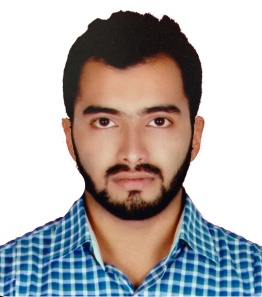 PERSONAL PROFILEA responsible graduate (B.Tech) who enjoys the challenges of a demanding work environment and capable of making a significant contribution to the efficiency of the organization.OBJECTIVEA challenging position fully utilizing my training and education, which will result in making a positive contribution leading to career advancement.ACADEMIC RECORDSBachelor of Technology (B.Tech.) in Applied Electronics & Instrumentation (2009) - MESCE, Kuttipuram under University of Calicut, India.12th Standard (2005) -from Indian Islahi School, Abu Dhabi under Central Board of Secondary Education, New Delhi.WORK EXPERIENCEInstrument Technician at ADNOC Fertilizers (previously FERTIL) from March 2015 till January 2018 with experience in the following:Maintenance/Calibration of Process Instruments viz transmitters, switches, probes, valve positioners and gauges related to process plant by corrective and preventive maintenance as per schedule in ammonia, urea and utility plantsReport preparation for the maintained instruments as required  Shutdown and TurnAround activities Assist the overhaul of control valves and compressorsPrepare spare parts required from the inventory by assisting the Senior Engineer.Training/guiding interns (UAE nationals) in the daily workInstrument & Control Technician at Area2 Maintenance of Habshan 5 plant of ADNOC Gas Processing (previously GASCO) under contract from December 2013 till January 2015 with experience in the following:Preventive & Corrective Maintenance works based on MAXIMO work ordersParticipate in shut down activities ensuring timely completion of jobsVerify jobs completed are according to SOP & HSE requirementsAssist other sections in case of repair/troubleshootsRecord work data, request for materials and spare parts in MAXIMO.Instrument Technician at AlMansoori Production Services, Abu Dhabi from May 2011 to October 2013 and has had experience in the following:Calibration of Instruments used in well testing viz. Barton Differential & Static Pressure Unit, Gas Gravitometer (Ranarex), Level & Pressure Controllers, Pressure Pilots and Pressure Gauges, and preparation and maintaining of records of calibrated instruments.Organizing Instruments and complete tools/equipment for any particular project.ESD Panel/Console testing/maintenancePneumatic/Hydraulic tubing for 3 phase separators, ESD panels, Burner Booms and other related equipmentInstrumentation Engineer (Trainee) at Western India Plywoods Ltd., Valapattanam, Kerala (Asia‘s Largest Integrated Wood Complex) from May 2010 to Nov 2010 and has had experience in the following:Maintenance and calibration of various process instruments and instrument controllers in the plant, and Documentation of Calibration Reports as part of Quality Management Program and ISO 9001:2000 certifications.Overhauling of various control valves, actuators and positioners (Neles).COURSES ATTENDED‘Two day workshop on Embedded Systems & Robotics’ organized by the Institute of Electrical & Electronics Engineers (IEEE) student branch.PLC & SCADA/HMI PROGRAMMING (AB SLC 500 & RS VIEW 32) from Advanced Training Institute, Chennai, Government of India, Ministry of Labour & Employment.DCS – Fundamentals Engineering & Maintenance (CS3000 R3), conducted by Yokogawa India Ltd., Bangalore, India.Basic Fire Fighting, First Aid & Chemical Handling from GTSC Abu DhabiBasic knowledge of:Windows and Linux Operating Systems, and Office applicationsRS LOGIX 500 & RS VIEW 32 (PLC & SCADA) – ALLEN BRADLEYCS3000 R3 (DCS)EXTRA CURRICULAR ACTIVITIESReceived awards in school quiz competitionsWas an active member in organizing inter-collegiate competitions and Department-association activitiesArts and CraftPERSONAL DETAILSDate of birth	:	07 November 1986Religion	:	IslamMother tongue	:	MalayalamLanguages	:	English, Malayalam and HindiHolds valid UAE automatic driving licenseThe above statements are true to the best of my knowledge and belief.References can be provided upon request.MustafaEmail: Mustafa.383634@2freemail.com 